Тема: Контрольна робота1°. Знайдіть значення виразу й округліть його до десятих:(4,1 – 0,66 : 1,2) – 0,6 + 0,125.2°. Михайлик ішов з одного села в інше 0,7 год. полем і 0,9 год. через ліс, пройшовши 5,31 км. З якою швидкістю ішов Михайлик через ліс, якщо полем він рухався зі швидкістю 4,5 км/год.?3°. Розв’яжіть рівняння 1,4х – 0,6х – 0,16 = 5,5.4*. Ширина прямокутного паралелепіпеда дорівнює 6,3 см, що становить  його довжини, а висота становить 90% довжини. Обчисліть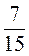 об’єм паралелепіпеда.5*. Виконайте дії: .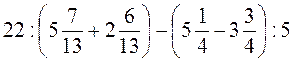 6**. Середнє арифметичне п’яти чисел дорівнює 1,4, а середнє арифметичне трьох інших чисел дорівнює 1,24. Знайдіть середнє арифметичне цих восьми чисел.